.Intro:  32 counts	Music Available on iTunes and Amazon[1-8]	FACING PARTNER HOOK RIGHT ARMS AND WALK FOUR STEPS AROUND TO RIGHT, THEN SWITCH ARMS AND WALK FOUR STEPS AROUND TO LEFT	Drop arms![9-16]	ON THE DIAGONAL - WALK, WALK, WALK, KICK, BACK, BACK, BACK, TOUCH[17-24]	STEP, KICK ACROSS, 4X[25-32] VINE RIGHT, TOUCH WHILE SLAPPING BOTH HANDS OF THE PERSON NEXT TO YOUR PARTNER (HIGH FIVES WITH BOTH HANDS), VINE LEFT, TOUCHOn count 4 slap both hands (up high) of the person in front of you now.This should be the person to the left of your original partner.START AGAINChoreographer Information:  Sue Ann Ehmann, Patrick Springs, VA . - USA. :: sueann5678@gmail.comAll Rights Reserved.This Step Sheet may not be altered in any way without the written permission of the Choreographer.If you would like to use on your website please make sure it is in its original format.Contra Fun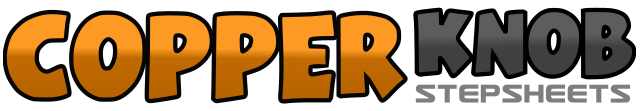 .......Count:32Wall:1Level:Beginner Contra.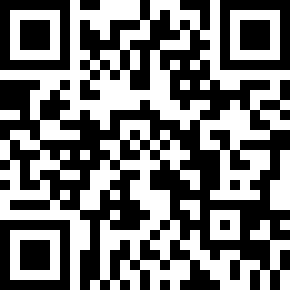 Choreographer:Sue Ann Ehmann (USA) - July 2015Sue Ann Ehmann (USA) - July 2015Sue Ann Ehmann (USA) - July 2015Sue Ann Ehmann (USA) - July 2015Sue Ann Ehmann (USA) - July 2015.Music:The Boy From Ballymore - Sham Rock : (CD: Sham Rock - The Album)The Boy From Ballymore - Sham Rock : (CD: Sham Rock - The Album)The Boy From Ballymore - Sham Rock : (CD: Sham Rock - The Album)The Boy From Ballymore - Sham Rock : (CD: Sham Rock - The Album)The Boy From Ballymore - Sham Rock : (CD: Sham Rock - The Album)........1-4Hook right arms with partner and walk around in a semi-circle to the right stepping right, 	left, right, left5-8Switch arms and walk around in a semi-circle to the left stepping right, left, right, left1-4Walk forward on right diagonal right, left, right, kick (or touch) left foot forward5-8Walk back left, right, left, touch right beside left – squaring up to face partner1-2Step right in place, kick left across right,3-4Step left in place, kick right across left5-6Step right in place, kick left across right7-8Step left in place, kick right across left1-4Step right to side, step left behind right, step right to side, touch left next to right5-8Step left to side, step right behind left, step left to side, touch right beside left